DOKUMENTASI PENELITIANSIKLUS I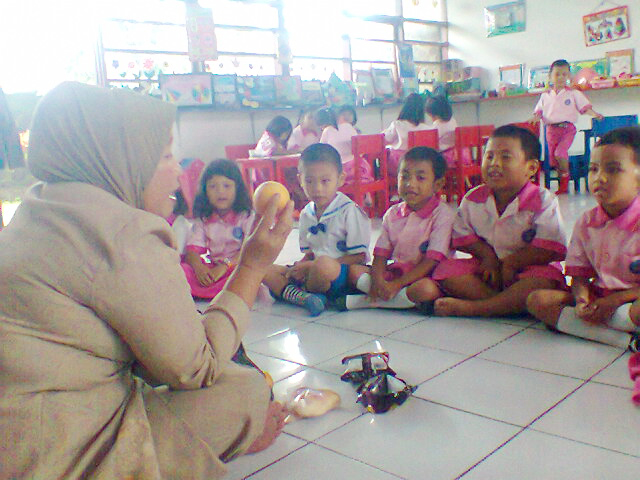 Gambar 1. Guru menjelaskan dan memperlihatkan jenis-jenis 	makanan yang mau dijual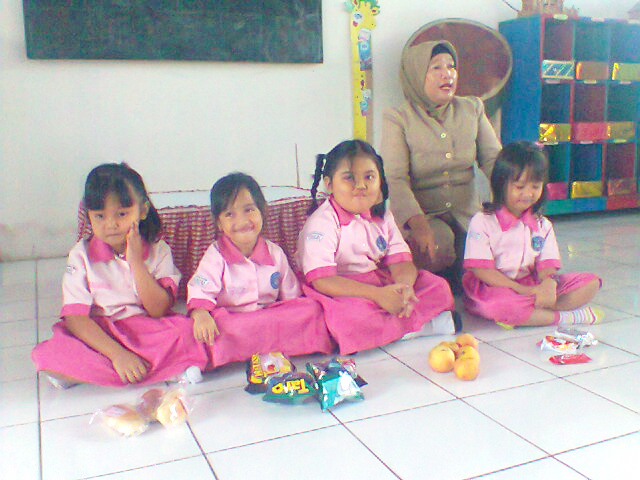 Gambar 2. Anak yang sedang menunggu pembeli 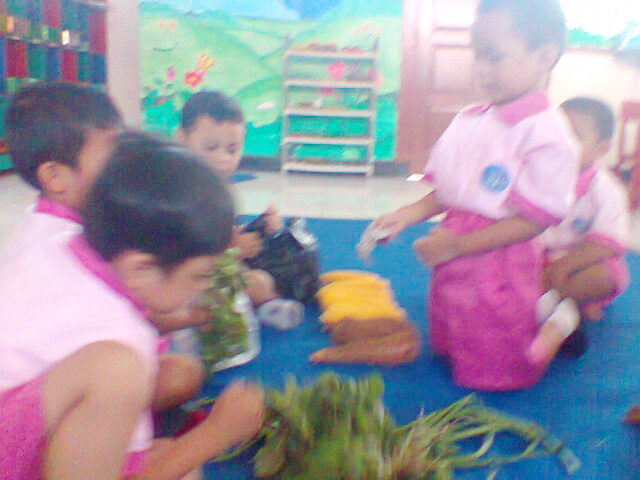 Gambar 3. Anak memperagakan cara membeli jenis-jenis 	makanan seperti sayur-sayuran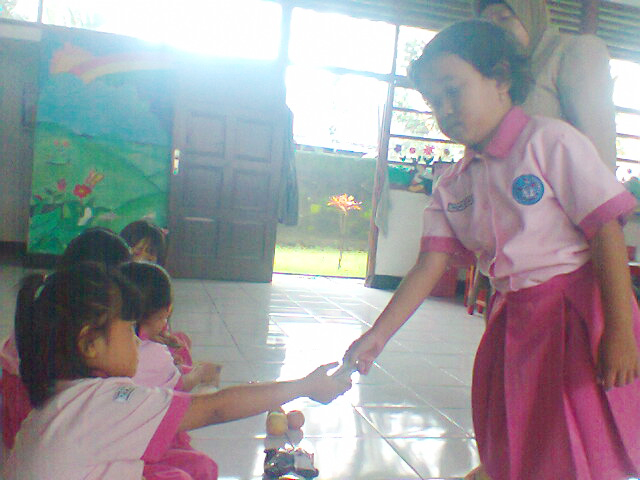 Gambar 4. Anak saling tawar menawar jenis makanan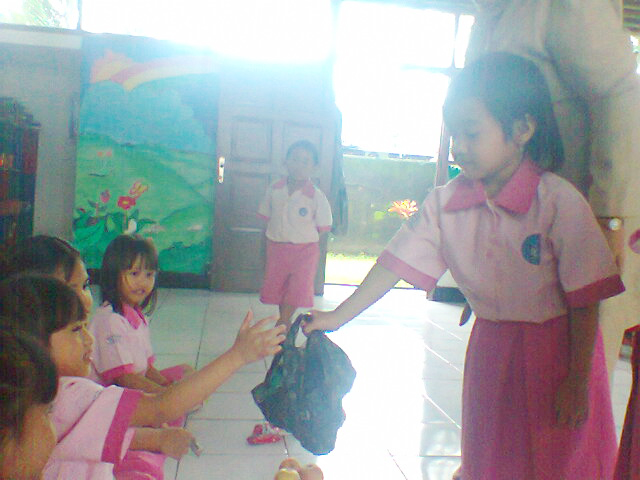 Gambar 5. Anak yang sedang membeli makanan, misalnya kerupukDOKUMENTASI PENELITIANSIKLUS II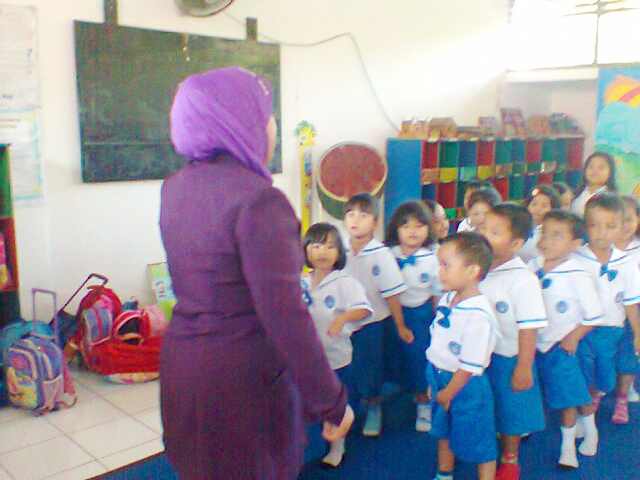 Gambar 1. Guru dan anak berbaris di depan kelas 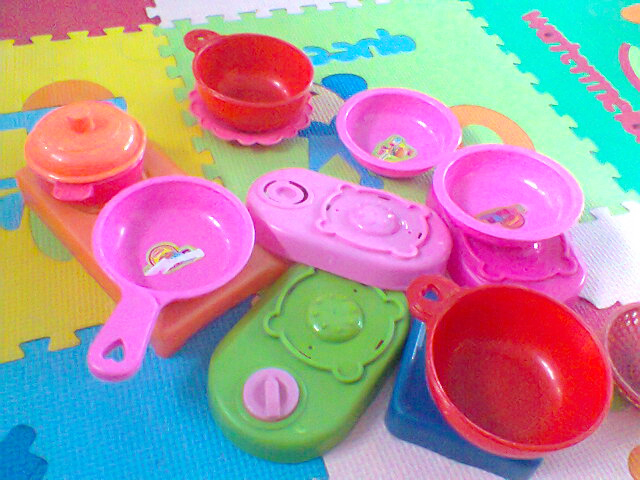 Gambar 2. Alat-alat yang dipakai bermain masak-masakan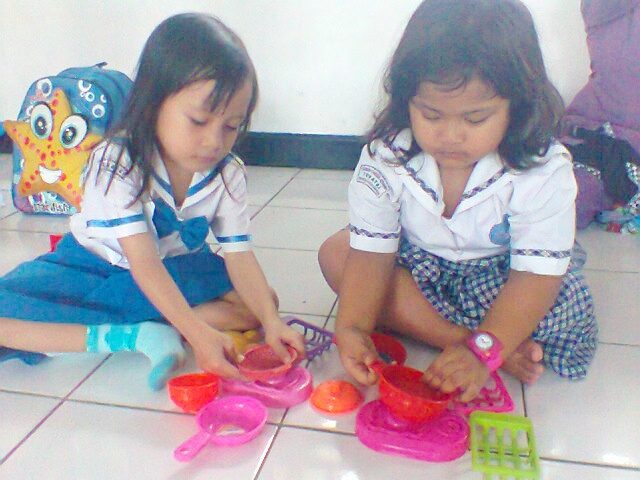 Gambar 3. Anak yang sedang memasak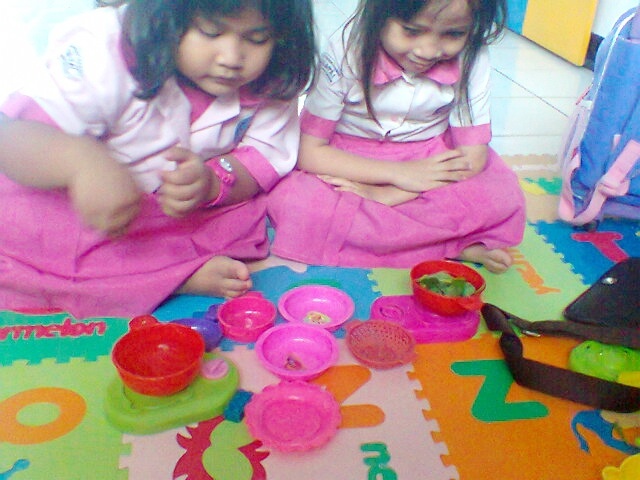 Gambar 4. Anak memperagakan cara-cara memasak makanan